Итоговый протокол16.02.2023 г.номинация «Любимые уголки родного края» (видеосюжет)Тема: «Любимые уголки родного края»  В номинации принимает участие только старшая группа. (видеосюжнты, слайд-фильмы не более 5 мин.)Материал должен иметь непосредственное отношение к формам ТКД (поход, путешествие, экскурсия) и отражать исследования или наблюдения за природными объектами на маршруте.					Требования:	1. Продолжительность видеосюжет не более 5 минут;2. видеосюжет высылается по эл.почте3.Работа должна сопровождаться кратким описанием. Где и когда сделано фото (видео) материал (краткий маршрут туристского похода, путешествия, экспедиции, экскурсии и т.п.) Указать когда и где сделан материал.№ п/пКомандаКомандаСумма балловМестоСтаршие (15-17 лет) Старшие (15-17 лет) 311МБОУ ДО ГДД(ю)Т им. Н.К.Крупской, Прокопьева Анастасия/ЧОУ «Православная гимназия во имя Святителя Луки Войно-Ясенецкого»«Я знаю: саду цвесть!»Рук. Прокопьева О.М.МБОУ ДО ГДД(ю)Т им. Н.К.Крупской, Прокопьева Анастасия/ЧОУ «Православная гимназия во имя Святителя Луки Войно-Ясенецкого»«Я знаю: саду цвесть!»Рук. Прокопьева О.М.29I2.МБОУ ДО ГДД(ю)Т им. Н.К.Крупской, Кречетов Илья«Ручей Водопадный»Рук. Бакланова В.П.МБОУ ДО ГДД(ю)Т им. Н.К.Крупской, Кречетов Илья«Ручей Водопадный»Рук. Бакланова В.П.18IIМБОУ ДО ГДД(ю)Т им. Н.К.Крупской, Кречетов Илья«Планетарий»Рук. Бакланова В.П.МБОУ ДО ГДД(ю)Т им. Н.К.Крупской, Кречетов Илья«Планетарий»Рук. Бакланова В.П.12III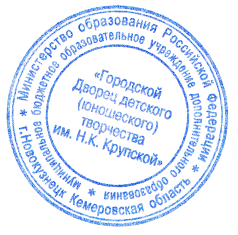 Судьи: Гуляев И.В.Чубова З.Н.Судьи: Гуляев И.В.Чубова З.Н.Судьи: Гуляев И.В.Чубова З.Н.Судьи: Гуляев И.В.Чубова З.Н.